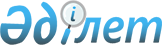 О внесении изменения в решение Зерендинского районного маслихата от 6 марта 2013 года № 12-110 "Об утверждении границ оценочных зон и поправочных коэффициентов к базовым ставкам платы за земельные участки на земли сельских населенных пунктов для целей налогооблажения в Зерендинском районе"
					
			Утративший силу
			
			
		
					Решение Зерендинского районного маслихата Акмолинской области от 8 июля 2016 года № 5-35. Зарегистрировано Департаментом юстиции Акмолинской области 25 июля 2016 года № 5474. Утратило силу решением Зерендинского районного маслихата Акмолинской области от 25 декабря 2017 года № 18-150
      Сноска. Утратило силу решением Зерендинского районного маслихата Акмолинской области от 25.12.2017 № 18-150 (вводится в действие со дня официального опубликования).

      Примечание РЦПИ.

      В тексте документа сохранена пунктуация и орфография оригинала.
      В соответствии со статьей 11 Земельного кодекса Республики Казахстан от 20 июня 2003 года, подпунктом 13 пункта 1 статьи 6 Закона Республики Казахстан "О местном государственном управлении и самоуправлении в Республике Казахстан" от 23 января 2001 года, Зерендинский районный маслихат РЕШИЛ:
      1. Внести в решение Зерендинского районного маслихата от 6 марта 2013 года № 12-110 "Об утверждении границ оценочных зон и поправочных коэффициентов к базовым ставкам платы за земельные участки на земли сельских населенных пунктов для целей налогооблажения в Зерендинском районе" (зарегистрировано в Реестре государственной регистрации нормативных правовых актов № 3703, опубликовано 19 апреля 2013 года в районных газетах "Зерделі–Зеренді", "Зерен"), следующее изменение:
      преамбулу изложить в следующей редакции:
      "В соответствии со статьей 11 Земельного кодекса Республики Казахстан от 20 июня 2003 года, подпунктом 13 пункта 1 статьи 6 Закона Республики Казахстан "О местном государственном управлении и самоуправлении в Республике Казахстан" от 23 января 2001 года, Зерендинский районный маслихат РЕШИЛ:".
      2. Настоящее решение вступает в силу со дня государственной регистрации в Департаменте юстиции Акмолинской области и вводится в действие со дня официального опубликования.
      "СОГЛАСОВАНО"
      "8" июля 2016 года
					© 2012. РГП на ПХВ «Институт законодательства и правовой информации Республики Казахстан» Министерства юстиции Республики Казахстан
				
      Председатель сессии

Г.Шегенова

      Секретарь
районного маслихата

К.Аугалиев

      Аким Зерендинского района

А.Муратулы
